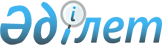 Об утверждении Правил содержания и выгула собак в городе Алматы
					
			Утративший силу
			
			
		
					Решение ХIХ сессии маслихата города Алматы V созыва от 28 августа 2013 года N 158. Зарегистрировано в Департаменте юстиции города Алматы 4 октября 2013 года за N 1002. Утратило силу решением маслихата города Алматы от 17 апреля 2018 года N 223
      Сноска. Утратило силу решением маслихата города Алматы от 17.04.2018 № 233 (вводится в действие по истечении десяти календарных дней после дня его первого официального опубликования).
      Заголовок – в редакции решения маслихата города Алматы от 18.05.2016 № 18 (вводится в действие по истечении десяти календарных дней после дня его первого официального опубликования).


      В соответствии с пунктом 2-2 статьи 6 Закона Республики Казахстан "О местном государственном управлении и самоуправлении в Республике Казахстан" от 23 января 2001 года, маслихат города Алматы V-го созыва РЕШИЛ:
      1. Утвердить прилагаемые Правила содержания собак в городе Алматы.
      2. Контроль за исполнением настоящего решения возложить на председателя постоянной комиссии по вопросам градостроительства, благоустройства и коммунальной собственности маслихата города Алматы Б. Шин и заместителя акима города Алматы Е. Шорманова.
      3. Маслихату города Алматы (Т. Мукашев) произвести государственную регистрацию нормативного правового акта в Департаменте юстиции города Алматы.
      4. Настоящее решение вступает в силу со дня государственной регистрации в органах юстиции и вводится в действие по истечении десяти календарных дней после дня его первого официального опубликования. Правила содержания собак в городе Алматы
1. Общие положения
      1. Настоящие Правила содержания собак (далее - Правила) определяют порядок содержания собак на территории города Алматы.
      2. Правила распространяются на всех физических и юридических лиц, содержащих собак, независимо от форм собственности (далее - владельцы).
      3. Правила разработаны в соответствии с Кодексом Республики Казахстан от 5 июля 2014 года "Об административных правонарушениях", Законом Республики Казахстан от 23 января 2001 года "О местном государственном управлении и самоуправлении в Республике Казахстан" и Законом Республики Казахстан от 10 июля 2002 года "О ветеринарии".
      Сноска. Пункт 3 - в редакции решения маслихата города Алматы от 18.05.2016 № 18 (вводится в действие по истечении десяти календарных дней после дня его первого официального опубликования).

 2. Условия содержания собак
      Сноска. Глава 2 дополнена пунктом 8-1 в соответствии с решением маслихата города Алматы от 18.05.2016 № 18 (вводится в действие по истечении десяти календарных дней после дня его первого официального опубликования).
      4. Владельцам собак необходимо соблюдать ветеринарно-санитарные правила и нормы.
      5. При содержании собак в жилых помещениях и многоквартирных жилых домах владельцами принимаются меры по обеспечению тишины.
      6. Владельцы частных жилых помещений должны содержать собак в границах личного подворья, исключающих их побег, иметь предупредительную табличку о наличии собак при входе в подворье.
      7. Не допускается содержание собак в местах скопления людей, в общественном транспорте и в других общественных местах собак держат на коротком поводке и в наморднике.
      8. Собак декоративных пород допускается перевозить в сумках, в специально предназначенных клетках (контейнерах для переноса).
      8-1. При содержании собак владельцы соблюдают следующие требования:
      1) извещают подразделения местных исполнительных органов, осуществляющих деятельность в области ветеринарии, государственные ветеринарные организации, созданные местными исполнительными органами,
      органы государственного ветеринарно-санитарного контроля и надзора:
      о вновь приобретенном (приобретенных) животном (животных), полученном приплоде и его реализации;
      в случаях падежа, одновременного заболевания нескольких животных или об их необычном поведении и до прибытия специалистов в области ветеринарии, государственных ветеринарно-санитарных инспекторов принимать меры к изолированному содержанию животных при подозрении в заболевании;
      2) обеспечивают своевременную идентификацию домашних животных;
      3) обеспечивают животное кормом и водой в количестве, необходимом для нормального жизнеобеспечения животного, с учетом его биологических особенностей, не оставляют его без присмотра, гуманно обращаются с животным;
      4) обеспечивают своевременную вакцинацию и диагностику своих домашних животных для обеспечения ветеринарно-санитарной безопасности, а также против кожно-паразитарных заболеваний и гельминтов;
      5) беспрепятственно предоставляют государственным ветеринарным врачам по их обоснованному требованию, животное для осуществления клинического осмотра, диагностических исследований и проведения лечебно-профилактических обработок, прививок, вакцинации.
      9. Собаки, находящиеся в общественных местах без сопровождающих лиц, кроме оставленных владельцами на привязи у предприятий и учреждений, считаются бродячими и подлежат отлову.
      10. Отлов и уничтожение бродячих собак организуется и проводится в соответствии с действующим законодательством Республики Казахстан.
      11. Не допускается организация и проведение собачьих боев, допускающих жестокость по отношению к животным.
      12. При невозможности дальнейшего содержания, собак передают другому владельцу или в организацию, проводящую отлов.
      13. Труп павшей собаки сдается в организацию, проводящую отлов. 3. Порядок содержания собак
      14. Владельцы собак:
      1) обеспечивают надлежащее содержание собак в соответствии с требованиями настоящих Правил;
      2) принимают необходимые меры к обеспечению безопасности окружающих;
      3) сообщают в ветеринарное и соответствующее учреждение здравоохранения обо всех случаях укуса, ослюнения, оцарапывания людей собаками, которые следует рассматривать как подозрение на заболевание;
      4) при подозрении на заболевание, собаку изолируют до прибытия специалистов ветеринарной службы или доставляют животное в ветеринарную клинику. 4. Порядок выгула собак
      15. Выгул собак осуществляется:
      1) в специально отведенных местах;
      2) в сопровождении владельца собаки на поводке (1,5 м) и в наморднике. 
      16. Владельцы собак во время выгула, обеспечивают уборку экскрементов своей собаки.
      17. Владельцам собак не допускается:
      1) выгуливать собак во дворах, на детских площадках, участках детских дошкольных учреждений, школьных дворах, территориях лечебно-профилактических и медицинских учреждениях здравоохранения, стадионах;
      2) выгуливать собак на пляжах, купать и мыть животное в общественных местах купания, прудах, фонтанах, водоемах и водозаборах. 5. Права владельцев собак
      18. Зарегистрированные собаки являются собственностью владельца и, как всякая собственность, охраняются законом. 6. Заключительные положения
      19. За нарушение настоящих Правил, владельцы собак несут ответственность в соответствии с законодательством Республики Казахстан. 
					© 2012. РГП на ПХВ «Институт законодательства и правовой информации Республики Казахстан» Министерства юстиции Республики Казахстан
				
      Председатель

      XIX-й сессии маслихата

      города Алматы V-го созыва,

      секретарь маслихата

Т. Мукашев
Утверждены
решением XIX-ой сессии
маслихата города Алматы
V-го созыва
от 28 августа 2013 года
№ 158